Authors’ InstructionsPreparation of Camera-Ready Contributions to SCITEPRESS ProceedingsFirst Author Name1, Second Author Name1  and Third Author Name21Institute of Problem Solving, XYZ University, My Street, MyTown, MyCountry2Department of Computing, Main University, MySecondTown, MyCountry{f author, s author}@ips.xyz.edu, t author@dc.mu.eduKeywords:  The paper must have at least one keyword.  The text must be set to 9-point font size and without the use of   bold or italic font style. For more than one keyword, please use a comma as a separator. Keywords must be titlecased.Abstract:	The abstract should summarize the contents of the paper and should contain at least 70 and at most 200 words.The text must be set to 9-point font size.INTRODUCTIONYour paper will be part of the conference proceedings therefore we ask that authors follow the guidelines ex- plained in this example in order to achieve the highest quality possible (Smith, 1998).Be advised that papers in a technically unsuitable form will be returned for retyping. After returned the manuscript must be appropriately modified.MANUSCRIPT PREPARATIONWe strongly encourage authors to use this document for the preparation of the camera-ready. Please follow the instructions closely in order to make the volume look as uniform as possible (Moore and Lopes, 1999). Please remember that all the papers must be in En-glish and without orthographic errors.Do not add any text to the headers (do not set run- ning heads) and footers, not even page numbers, be- cause text will be added electronically.For a best viewing experience the used font must be Times New Roman, except on special occasions, such as program code 2.4.7.Manuscript SetupThe template is composed by a set of 7 files, in the following 2 groups:Group 1. To format your paper you will need to copyinto your working directory, but NOT edit, the follow- ing 4 files:apalike.bstapalike.styarticle.clsscitepress.styGroup 2. Additionally, you may wish to copy and edit the following 3 example files:example.bibexample.texscitepress.epsPage SetupThe paper size must be set to A4 (210x297 mm). The document margins must be the following:Top: 3,3 cm;Bottom: 4,2 cm;Left: 2,6 cm;Right: 2,6 cm.It is advisable to keep all the given values because any text or material outside the aforementioned mar- gins will not be printed.First SectionThis section must be in one column.Title and SubtitleUse the command \title and follow the given structure in ”example.tex”. The title and subtitle must be with initial letters capitalized (titlecased). If no subtitle is required, please remove the corresponding \subtitle command. In the title or subtitle, words like ”is”, ”or”, ”then”, etc. should not be capitalized unless they are the first word of the subtitle. No formulas or spe- cial characters of any form or language are allowed in the title or subtitle.Authors and AffiliationsUse the command \author and follow the given struc- ture in ”example.tex”.KeywordsUse the command \keywords and follow the given structure in ”example.tex”.  Each paper must have   at least one keyword. If more than one is specified, please use a comma as a separator. The sentence must end with a period.AbstractUse the command \abstract and follow the given structure in ”example.tex”. Each paper must have an abstract up to 200 words. The sentence must end with a period.Second SectionFiles ”example.tex” and ”example.bib” show how to create a paper with a corresponding list of references.This section must be in two columns.Each column must be 7,5-centimeter wide with a column spacing of 0,8-centimeter.The section text must be set to 10-point.Section, subsection and sub-subsection first para- graph should not have the first line indent.To remove the paragraph indentation (only nec- essary for the sections), use the command \noindent before the paragraph first word.If you use other style files (.sty) you MUST in- clude them in the final manuscript zip file.Section TitlesThe heading of a section title should be in all-capitals.Example: \section{FIRST TITLE}Subsection TitlesThe heading of a subsection title must be with initial letters capitalized (titlecased).Words like ”is”, ”or”, ”then”, etc. should not be capitalized unless they are the first word of the sub- section title.Example: \subsection{First Subtitle}Sub-Subsection TitlesThe heading of a sub subsection title should be with initial letters capitalized (titlecased).Words like ”is”, ”or”, ”then”, etc should not be capitalized unless they are the first word of the sub subsection title.Example: \subsubsection{First Subsubtitle}TablesTables must appear inside the designated margins or they may span the two columns.Tables in two columns must be positioned at the top or bottom of the page within the given margins. To span a table in two columns please add an asterisk (*) to the table begin and end command.Example:  \begin{table*}\end{table*}Tables should be centered and should always have a caption positioned above it. The font size to use is 9-point. No bold or italic font style should be used.The final sentence of a caption should end with a period.Table 1: This caption has one line so it is centered.Table 2: This caption has more than one line so it has to be justified.Please note that the word ”Table” is spelled out.FiguresPlease produce your figures electronically, and inte- grate them into your document and zip file.Check that in line drawings, lines are not inter- rupted and have a constant width. Grids and details within the figures must be clearly readable and may not be written one on top of the other.Figure resolution should be at least 300 dpi.Figures must appear inside the designated margins or they may span the two columns.Figures in two columns must be positioned at the top or bottom of the page within the given margins. To span a figure in two columns please add an asterisk (*) to the figure begin and end command.Example: \begin{figure*}\end{figure*}Figures should be centered and should always have a caption positioned under it. The font size to use is 9-point. No bold or italic font style should be used.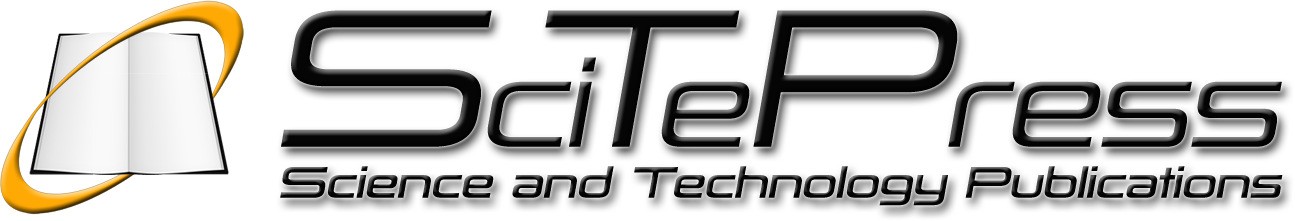 Figure 1: This caption has one line so it is centered.Figure 2: This caption has more than one line so it has to be justified.The final sentence of a caption should end with a period.Please note that the word ”Figure” is spelled out.EquationsEquations should be placed on a separate line, num- bered and centered.The numbers accorded to equations should appear in consecutive order inside each section or within the contribution, with the number enclosed in brackets and justified to the right, starting with the number 1.Example:a = b + c	(1)Program CodeProgram listing or program commands in text should be set in typewriter form such as Courier New.Example of a Computer Program in Pascal:BeginWriteln(’Hello World!!’); End.The text must be aligned to the left and in 9-point type.Reference Text and CitationsReferences and citations should follow the Harvard (Author, date) System Convention (see the Refer- ences section in the compiled manuscript). As ex- ample you may consider the citation (Smith, 1998). Besides that, all references should be cited in the text. No numbers with or without brackets should be used to list the references.References should be set to 9-point. Citations should be 10-point font size.You may check the structure of ”example.bib” be- fore constructing the references.For more instructions about the references and ci- tations usage please see the appropriate link at the conference website.COPYRIGHT FORMFor the mutual benefit and protection of Authors and Publishers, it is necessary that Authors provide formal written Consent to Publish and Transfer of Copyright before publication of the Book. The signed Consent ensures that the publisher has the Author’s authoriza- tion to publish the Contribution.The copyright form is located on the authors’ re- served area.The form should be completed and signed by one author on behalf of all the other authors.CONCLUSIONSPlease note that ONLY the files required to compile your paper should be submitted. Previous versions  or examples MUST be removed from the compilation directory before submission.We hope you find the information in this template useful in the preparation of your submission.ACKNOWLEDGEMENTSIf any, should be placed before the references section without numbering. To do so please use the following command:   \section*{ACKNOWLEDGEMENTS}REFERENCESMoore, R. and Lopes, J. (1999). Paper templates. In TEM- PLATE’06, 1st International Conference on Template Production. SCITEPRESS.Smith, J. (1998). The Book. The publishing company, Lon- don, 2nd edition.APPENDIXIf any, the appendix should appear directly after the references without numbering, and not on a new page.  To  do so please use the following   command:\section*{APPENDIX}Example column 1Example column 2Example text 1Example text 2Example column 1Example column 2Example text 1Example text 2